LES PASSEJAÏRES DE VARILHES                    					   FICHE ITINÉRAIREVARILHES n° 3 "Cette fiche participe à la constitution d'une mémoire des itinéraires proposés par les animateurs du club. Eux seuls y ont accès. Ils s'engagent à ne pas la diffuser en dehors du club."Date de la dernière mise à jour : 26 mars 2019La carte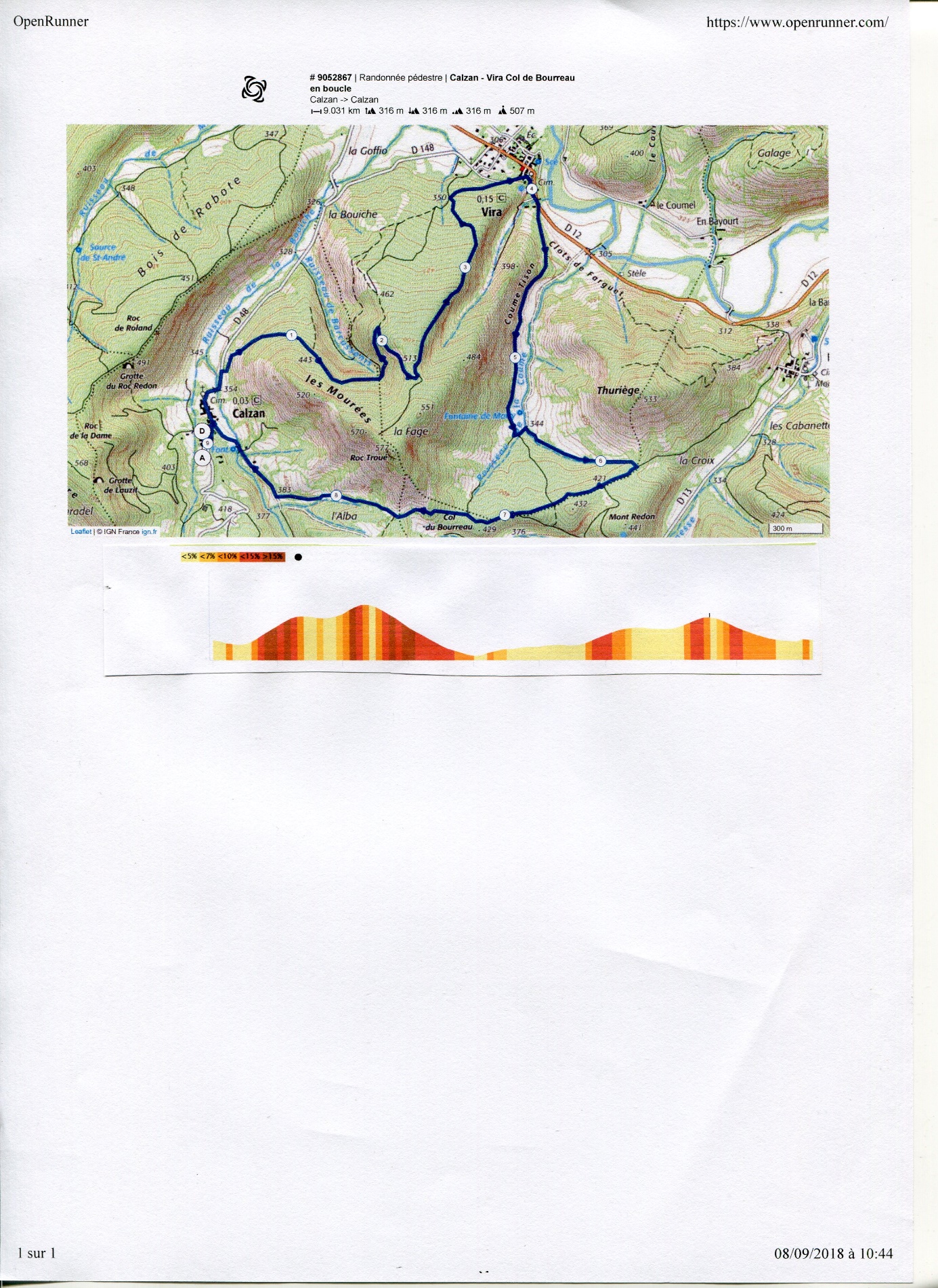 Commune de départ et dénomination de l’itinéraire : Calzan – Parking en face de la mairie – Calzan, Vira, Col de Bourreau en boucleDate, animateur(trice), nombre de participants (éventuel) :01.12.2011 – J. Royo (Depuis Vira)01.09.2018 – J. Gaillard – 16 participants (Photos)L’itinéraire est décrit sur les supports suivants : Carte des itinéraires de randonnée sur le site de la mairie de Vira (https://c003013b-a-62cb3a1a-s-sites.googlegroups.com/site/viraariege/informations-pratiques-et-liens-utiles/les-sentiers-sur-vira/PDRetsentiers.jpg)Classification, durée du parcours, dénivelé positif, distance, durée :Promeneur - 3h00 - 320 m - 9 km – ½ journéeBalisage : Ancien balisage jaune, non entretenu, sur la majeure partie de l’itinéraire. Plusieurs anciens poteaux directionnels endommagés. Présence de trace de l’itinéraire balisée sous "Terre de Fraternité – Terra de Germanor" .Particularité(s) : On retrouve sur ce parcours une partie de l’itinéraire balisée sous "Terre de Fraternité – Terra de Germanor"Site ou point remarquable :Les plaques (nom de rue et n° de maison) du bourg de Calzan.Trace GPS :XxDistance entre la gare de Varilhes et le lieu de départ : 12 km par le Col de CalzanObservation(s) : Dans la partie descendante, sous le Roc Troué (du km 7,5 environ, côte 456, à la route goudronnée), le sentier peu à peu gagné par la végétation, mériterait un bon nettoyage. Il en est de même, au tout départ du sentier, après le bourg de Calzan, lorsqu’on quitte la D 48.Départ possible de Vira (Parking devant la salle des fêtes)